План мероприятий по обеспечению информационной безопасности и безопасному использованию сети Интернет в МБОУ СОШ №12 на 2023/2024 учебный годДиректор школы          В.М.Егорова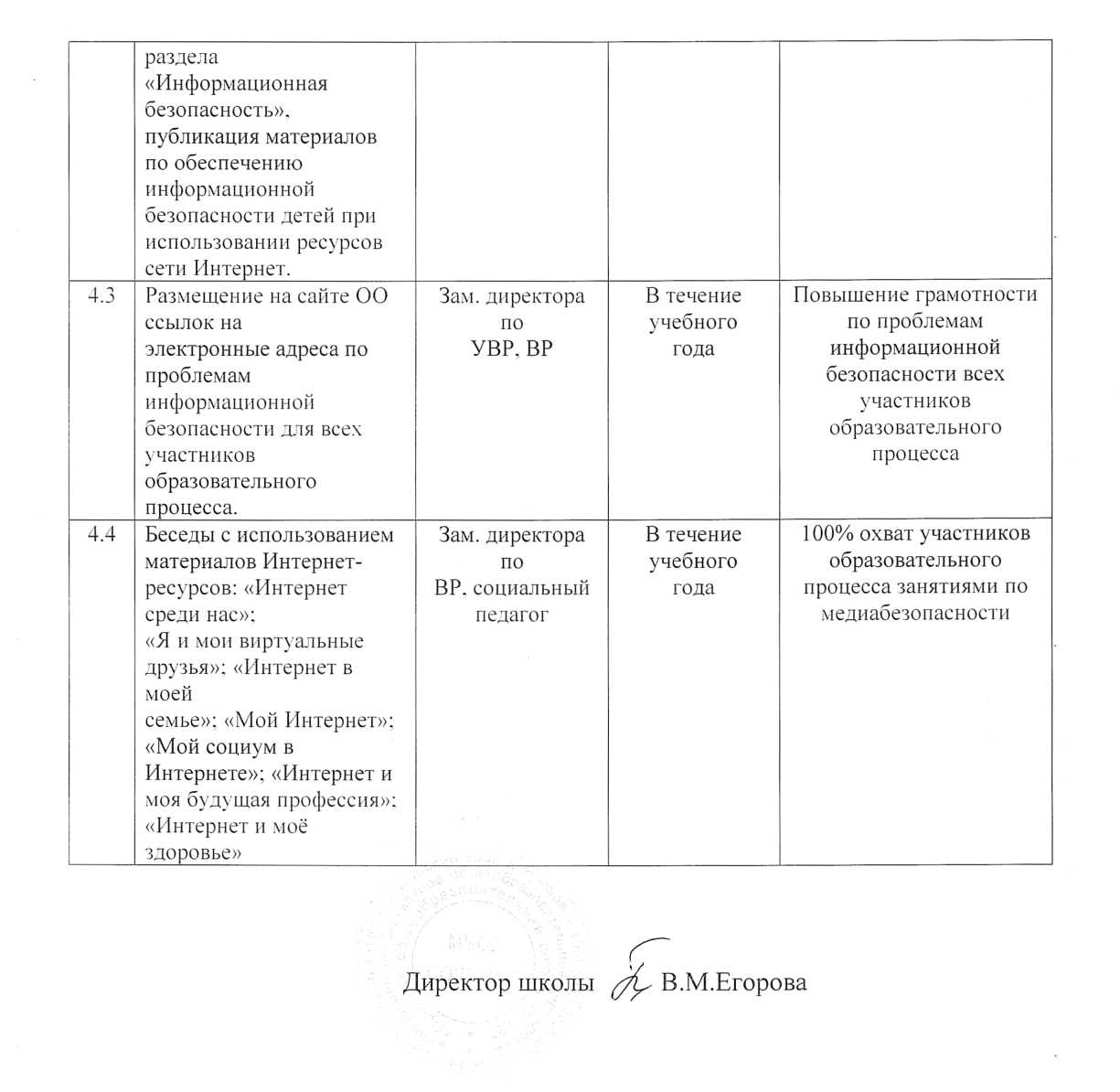 № Направления деятельности и наименование мероприятияОтветственныеСрокиОжидаемые результаты1. Создание организационно- правовых механизмов защиты детей от распространению информации, причиняющей вред их здоровью.1. Создание организационно- правовых механизмов защиты детей от распространению информации, причиняющей вред их здоровью.1. Создание организационно- правовых механизмов защиты детей от распространению информации, причиняющей вред их здоровью.1. Создание организационно- правовых механизмов защиты детей от распространению информации, причиняющей вред их здоровью.1. Создание организационно- правовых механизмов защиты детей от распространению информации, причиняющей вред их здоровью.1.1Организация контроля за обеспечением защиты
детей от распространения информации,
причиняющей вред их здоровью и развитию, в
соответствии с действующим
законодательством.Зам. директора по УВР, ВРВ течение
учебного
года100% охват учащихся 
занятиями по медиабезопасности.1.2Проведение контроля функционирования интернет-
ресурсов Учреждения.Зам. директора по УВР, ВР1 раз в неделю100% обеспечение услуги доступа
в сеть Интернет школе с
обеспечением контент-фильтрации
Интернет – трафика.1.3Организация профилактических мероприятий с
родителями и обучающимися по вопросам
информационной безопасности.Зам. директора по ВРОктябрь 2022 -
апрель 2023100% ознакомление родителей и
обучающихся с
информацией по медиабезопасности.1.4Осуществление педагогами контроля при работе
обучающихся в сети Интернет.Учителя, педагоги
дополнительного
образованияВ течение уч.
годаВо время работы 100% осуществление
контроля со стороны
педагогов при работе обучающихся в сети
Интернет.2. Информационное обеспечение и внедрение систем исключения доступа к информации, несовместимой с задачами образования и воспитания учащихся.2. Информационное обеспечение и внедрение систем исключения доступа к информации, несовместимой с задачами образования и воспитания учащихся.2. Информационное обеспечение и внедрение систем исключения доступа к информации, несовместимой с задачами образования и воспитания учащихся.2. Информационное обеспечение и внедрение систем исключения доступа к информации, несовместимой с задачами образования и воспитания учащихся.2. Информационное обеспечение и внедрение систем исключения доступа к информации, несовместимой с задачами образования и воспитания учащихся.2.1Установка, настройка, проверка работоспособности
и обеспечение бесперебойного функционирования
программных средств контентной фильтрации,
обеспечивающих исключение доступа
обучающихся к ресурсам сети Интернет,
содержащим информацию,
несовместимую с задачами образования и
воспитания учащихся.Зам. директора по УВР, ВРДо 10.09.2022100% обеспечение услуги доступа
в сеть Интернет школе с
обеспечением контент-фильтрации
Интернет – трафика2.2Обновление раздела «Информационная
безопасность» официального сайта Учреждения по
обеспечению информационной безопасности
учащихся при использовании ресурсов сети
Интернет.Зам. директора по ВРСентябрь 2022Регулярное обновление раздела
«Информационная безопасность»
официального сайта Учреждения по
обеспечению информационной
безопасности учащихся при
использовании ресурсов сети Интернет2.3Мониторинг исключения доступа к Интернет-
ресурсам,
несовместимым с целями и задачами образования и
воспитания обучающихсяЗам. директора по УВР, ВРЕжеквартально100% обеспечение услуги доступа
в сеть Интернет школе с
обеспечением контент-фильтрации
Интернет - трафика2.4Оформление уголка «Информационная
безопасность».Зам. директора по ВРВ течение
учебного
годаРазмещение материалов в уголке
«Информационная безопасность»3. Профилактика у детей и подростков интернет-зависимости и правонарушений с использованием информационно- телекоммуникационных технологий, формирование у несовершеннолетних навыков ответственного и безопасного поведения в современной информационно-телекоммуникационной среде3. Профилактика у детей и подростков интернет-зависимости и правонарушений с использованием информационно- телекоммуникационных технологий, формирование у несовершеннолетних навыков ответственного и безопасного поведения в современной информационно-телекоммуникационной среде3. Профилактика у детей и подростков интернет-зависимости и правонарушений с использованием информационно- телекоммуникационных технологий, формирование у несовершеннолетних навыков ответственного и безопасного поведения в современной информационно-телекоммуникационной среде3. Профилактика у детей и подростков интернет-зависимости и правонарушений с использованием информационно- телекоммуникационных технологий, формирование у несовершеннолетних навыков ответственного и безопасного поведения в современной информационно-телекоммуникационной среде3. Профилактика у детей и подростков интернет-зависимости и правонарушений с использованием информационно- телекоммуникационных технологий, формирование у несовершеннолетних навыков ответственного и безопасного поведения в современной информационно-телекоммуникационной среде3.1Включение в план работы ОО и организация
мероприятий:
- уроки, внеурочные занятия по теме
«Информационная безопасность»;
- обучающие мероприятия для педагогов по
вопросам обеспечения организационных условий
исключения доступа к Интернет-ресурсам,
несовместимым с целями и
задачами образования и воспитания;
- родительские собрания по вопросам
профилактики экстремистских проявлений среди
учащихся, информационного противодействия
терроризму в социальных сетях, блогах и на
форумах.Зам. директора по
УВР, ВР, учителя,
классные
руководителиПроведение -
в течение года100% выполнение плана мероприятия
по теме «Информационная безопасность»3.2Участие в методических мероприятиях по созданию
надежной системы защиты детей от
противоправного контента в образовательной среде
школы и дома, по вопросам ИКТ- компетентности
учащихся.УчителяПроведение -
в течение годаПо плану 100% обеспечение услуги доступа
в сеть Интернет школе с обеспечением
контент- фильтрации Интернет - трафика4. Информационное просвещение граждан о возможности защиты детей от информации, причиняющей вред их здоровью и развитию4. Информационное просвещение граждан о возможности защиты детей от информации, причиняющей вред их здоровью и развитию4. Информационное просвещение граждан о возможности защиты детей от информации, причиняющей вред их здоровью и развитию4. Информационное просвещение граждан о возможности защиты детей от информации, причиняющей вред их здоровью и развитию4. Информационное просвещение граждан о возможности защиты детей от информации, причиняющей вред их здоровью и развитию4.1Включение в повестку совещаний педагогических
работников ОО, родительских собраний вопросов
обеспечения информационной безопасности детей
при использовании ресурсов сети Интернет,
профилактики у детей и подростков интернет-
зависимости, игровой зависимости и
правонарушений с использованием
информационно-телекоммуникационных
технологий, формирование у несовершеннолетних
навыков ответственного и безопасного поведения в
современной информационно-
телекоммуникационной среде.Зам. директора по
УВР, ВРВ течение
учебного годаИнформационное просвещение участников
образовательного процесса о возможности
защиты детей от информации,
причиняющей вред их здоровью.4.2Поддержание в актуальном состоянии на
официальном сайте образовательной организации
раздела «Информационная безопасность»,
публикация материалов по обеспечению
информационной безопасности детей при
использовании ресурсов сети Интернет.Зам. директора по
УВР, ВРВ течение
учебного
годаСоздание/обновление страницы
«Информационная
безопасность»4.3Размещение на сайте ОО ссылок на
электронные адреса по проблемам информационной
безопасности для всех участников образовательного
процесса.Зам. директора по
УВР, ВРВ течение
учебного
годаПовышение грамотности по проблемам
информационной безопасности всех
участников образовательного процесса4.4Беседы с использованием материалов Интернет-
ресурсов: «Интернет среди нас»;
«Я и мои виртуальные друзья»; «Интернет в моей
семье»; «Мой Интернет»; «Мой социум в
Интернете»; «Интернет и моя будущая профессия»;
«Интернет и моё здоровье»Зам. директора по
ВР, социальный
педагогВ течение
учебного
года100% охват участников образовательного
процесса занятиями по медиабезопасности